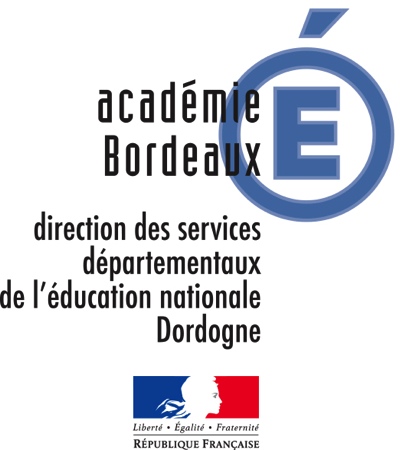 PROGRAMME PERSONNALISÉ DE RÉUSSITE ÉDUCATIVE [P.P.R.E.]2016/2017Ecole / Collège : ………………………………………………………………………………………………………………………………………………………………………PPRE établi au cours du conseil des maitres de cycle ____ du : ……………………………………………………NOM : …………………………………………………………………………………. Prénom : ……………………………………Né(e) le ………………………………….. scolarisé (e) en classe de ____Nom et prénom des responsables légaux :………………………………………………………………………………………………………………………………………………………………………………………………………………………………………………………………………………………………………………………………………………………………………………………………………………………………………………………………………………………………………………………………………………………………………………………………Parcours scolaire*Cette rubrique ne peut être renseignée qu’avec l’accord des parentsSignaturesDate : ……………………………………………………………..		Enseignant(e)			Parents				Directeur ou Chef d’établissementBilan de compétences de l’élèveRésultats des évaluations Objectifs généraux à atteindreDomaine 1 du socle commun : les langages pour penser et communiquer  Comprendre, s'exprimer en utilisant la langue française à l'oral et à l'écrit Comprendre, s'exprimer en utilisant une langue étrangère et, le cas échéant, une langue régionale Comprendre, s'exprimer en utilisant les langages mathématiques, scientifiques et informatiques Comprendre, s'exprimer en utilisant les langages des arts et du corpsDomaine 2 du socle commun : les méthodes et outils pour apprendre  Organisation du travail personnel Coopération et réalisation de projets Médias, démarches de recherche et de traitement de l'information Outils numériques pour échanger et communiquerDomaine 3 du socle commun : la formation de la personne et du citoyen ; Expression de la sensibilité et des opinions, respect des autres La règle et le droit  Réflexion et discernement  Responsabilité, sens de l'engagement et de l'initiativeDomaine 4 du socle commun : les systèmes naturels et les systèmes techniques ; Démarches scientifiques Conception, création, réalisation Responsabilités individuelles et collectivesDomaine 5 du socle commun : les représentations du monde et l'activité humaine. L'espace et le temps Organisations et représentations du monde Invention, élaboration, productionActionsRemplir un tableau par objectifBilan de l'action (des actions) et perspectivesDate : PPRE PASSERELLEÉlaboration du "volet collège" en commission d'harmonisation cycle 3 de secteurNom prénom : ……………………………….         Date et lieu de la commission : …………… Fiche de suivi du PPRE Passerelle(fiche de liaison entre les professeurs de la classe de 6ème)Nom prénom :  Période du  au Professeur référent : Fiche périodique de mise en œuvre du P.P.R.E.(Une fiche par objectif)Nature du PPRE : 	 Prévention		 RemédiationPériode du ……………………………………………………………………. au …………………………………………………………………….Nom et prénom de l’élève : ……………………………………………………………………………………………………………………………..………………………………………………….Rappel de l’objectif général* Les partenaires extérieurs ne peuvent être indiqués qu’avec l’accord des parents. Objectif général atteint			 Poursuite du PPRE (nouvelle fiche pédagogique à établir)CycleAnnéeClasseEcoleProfesseurSuivi RASED(psy, E, G)Aide extérieure*(oui – non)Cycle …..Cycle …..Cycle …..Cycle …..Cycle …..CollègeCycle …..CollègeCycle …..CollègeCycle …..CollègeCompétences à travaillerCompétences maîtrisées 
(points d’appui)Objectif 1 (cf. compétences des programmes attendues en fin de cycle)ActeursProgression (compétences intermédiaires)Dates de travailModalités pratiques de mise en œuvre, descriptif des actions…ObservationsObjectif 2 (cf. compétences des programmes attendues en fin de cycle)ActeursProgression (compétences intermédiaires)Date de travailModalités pratiques de mise en œuvre, descriptif des actions…Observations PPRE efficace Poursuite des objectifs Réorientation des objectifs PPRE non efficace Arrêt du dispositif          autre(s) dispositif(s)Observations :Observations :Observations :CM2 : il est utile de mettre en œuvre un PPRE passerelle  6ème  OUI ( page suivante) NONCM2 : il est utile de mettre en œuvre un PPRE passerelle  6ème  OUI ( page suivante) NONCM2 : il est utile de mettre en œuvre un PPRE passerelle  6ème  OUI ( page suivante) NONFormulation du diagnosticRédiger de manière claire l’analyse de la situation qui se dégage des constats précédents en termes d’apprentissagesPréconisations Domaine(s) du socle : Objectif disciplinaire : Objectif transversal : Pratiques pédagogiques dans la classeOutils à retenirDispositifs d’aide à prolongerCompétence(s) à travailler : Objectif(s) visé(s) pour cette période : Date : Remarques : Bilan fin de période : Bilan fin de période : Compétencesintermédiairesà travailler durant la périodeActions menées en classe(différenciation pédagogique)Actions menées dans le cadre de l'heure d'APC, et/ou dans le cadre des stages de remise à niveau (CM1/CM2)Actions menées dans et/ou hors de la classe par d’autres intervenants(cycle, réseau, partenaires*, parents)Evaluation,Progrès constatésà l’issue de la période